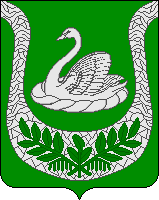 Совет депутатов                                     муниципального образования«Фалилеевское сельское поселение»муниципального образования«Кингисеппский муниципальный район»Ленинградской области(третий созыв)РЕШЕНИЕОт 01.12.2016 № 179        Заслушав информацию Филипповой С.Г., главы администрации  муниципального образования  «Фалилеевское сельское поселение» Об утверждении  Прогнозного плана (программы) приватизации имущества  муниципального образования «Фалилеевское сельское поселение» МО «Кингисеппский муниципальный район» Ленинградской области на 2016-2018 годСовет депутатов МО «Фалилеевское сельское поселение»РЕШИЛ:1. Утвердить прилагаемый Прогнозный план (программу) приватизации имущества  муниципального образования «Фалилеевское сельское поселение» муниципального образования «Кингисеппский муниципальный район» Ленинградской области на 2016-2018 год.2. Разместить  данное решение на  официальном сайте МО «Фалилеевское сельское поселение» www.falileevo.ru4.Исполнением настоящего решения возложить на главу администрации муниципального образования «Фалилеевское сельское поселение»  Филиппову С.Г.Глава МО «Фалилеевское сельское поселение»                                    И.Б. Лыткин                           Приложение №1  к решению Совета депутатов                                                                               МО «Фалилеевское сельское поселение»                                                                                                           От 01.12.2016 № 179	ПРОГНОЗНЫЙ ПЛАН (ПРОГРАММА)ПРИВАТИЗАЦИИ ИМУЩЕСТВА МУНИЦИПАЛЬНОГООБРАЗОВАНИЯ  «ФАЛИЛЕЕВСКОЕ СЕЛЬСКОЕ ПОСЕЛЕНИЕ»МУНИЦИПАЛЬНОГО ОБРАЗОВАНИЯ «КИНГИСЕППСКИЙ        МУНИЦИПАЛЬНЫЙ РАЙОН»   ЛЕНИНГРАДСКОЙ ОБЛАСТИ    НА  2016-2018 ГОДОбщие положения      1.1.Настоящий Прогнозный план (программа) приватизации  имущества муниципального образования  «Фалилеевское сельское поселение» МО «Кингисеппский муниципальный район» Ленинградской области на 2015 год (именуемы далее -  программа приватизации) разработан на основании:       - Гражданского кодекса Российской Федерации;       - Федерального закона от 21.12.2001 г. № 178-ФЗ «О приватизации государственного и муниципального имущества;       - Федерального закона Федерального закона от 29.07.1998г. № 135-ФЗ «Об оценочной деятельности в Российской Федерации»;       - Устава муниципального образования «Фалилеевское сельское поселение» МО  «Кингисеппский муниципальный район» Ленинградской области;      - Положением об организации продажи  государственного или муниципального имущества на аукционе, утвержденном Постановлением Правительства Российской Федерации от 12.08.2002г. № 585.2. Основные цели и задачи приватизации муниципального имущества      2.1. Основными целями и задачами приватизации муниципального имущества являются:- оптимизация структуры муниципальной собственности;- создание условий для эффективного использования объектов недвижимости;- обеспечение планомерности процесса приватизации;- приватизация объектов недвижимости, не используемых для решения вопросов местного значения и не используемых для обеспечения деятельности органов местного самоуправления,  работников муниципальных учреждений и предприятий;-  формирование доходов муниципального бюджета.3. Ограничения при осуществлении программы приватизации      3.1. При реализации  программы приватизации соблюдаются ограничения, установленные Федеральным законом от 21.12.2001г. № 178-ФЗ «О приватизации  государственного и муниципального имущества».  4. Способы приватизации муниципального имущества      4.1. При реализации  программы приватизации используется способы приватизации, предусмотренные Федеральным законом от 21.12.2001г. № 178-ФЗ «О приватизации  государственного и муниципального имущества».        4.2. Продажа муниципального имущества, указанного в п.8 настоящей программы приватизации, осуществляется в соответствии со ст.18 Постановления Правительства Российской Федерации от 12.08.2002 г. № 585.       5. Порядок оценки стоимости приватизируемого имущества     5.1. В соответствии с требованиями Федерального закона от 21.12.2001г. № 178-ФЗ «О приватизации  государственного и муниципального имущества», начальная цена приватизируемого имущества устанавливается на основании отчета о цене муниципального имущества, составленного в соответствии с Федеральным законом от 29.07.1998 г. № 135-ФЗ «Об оценочной деятельности в Российской Федерации».      6. Оплата и распределение  средств от продажи имущества      6.1. Оплата приобретаемого  покупателем муниципального имущества производится единовременно.    6.2. Денежные средства, полученные от продажи муниципального имущества, подлежат перечислению  в бюджет МО «Фалилеевское  сельское поселение».       7. Информационное обеспечение процесса приватизации      7.1.  Муниципальное образование «Фалилеевское сельское поселение» публикует информационное сообщение о продаже муниципального имущества в сети Интернет на  сайте http://torgi.gov.ru/ и на официальном сайте администрации  http://www.falileevo.ru/   8. Перечень  муниципального имущества (объектов недвижимости), подлежащих  приватизации в 2016-2018 годах  8.1. Перечень  имущества (объектов недвижимости) подлежащих приватизации в 2016-2018 году, приведен в нижеследующей таблице:       8.2. При возникновении необходимости сохранения в муниципальной собственности объекта, включенного в перечень муниципального имущества (объектов недвижимости), подлежащих приватизации в 2016-2018 годах, с целью решения вопросов местного значения, допускается не выставление  объекта на торги.Об утверждении  Прогнозного плана (программы) приватизации имущества  муниципального образования «Фалилеевское сельское поселение»МО «Кингисеппский муниципальный район»Ленинградской области на 2016-2018 год№№ ппНаименование  объектов недвижимостиМестонахождение объектов недвижимостиПредполагаемый срок приватизации1жилой дом площадью 22,4 кв.м., с земельным участком площадью 2500 кв.м., кадастровый номер 47:20:0502002:28, находящего по адресу: Ленинградская область, Кингисеппский муниципальный район, Фалилеевское сельское поселение, деревня Домашово, дом 18д. ДомашовоКингисеппского района Ленинградской области2 кв.2017 года2Встроенное помещение  торгового центра, назначение нежилое, общая площадь 251,9 кв.м.д. Фалилеево дом 34Кингисеппского района Ленинградской области2 кв.2017 год3Трактор ВТЗ-2032А, заводской номер 707671, год  ввода в эксплуатацию 23.11.2009 годад. Фалилеево дом 34Кингисеппского района Ленинградской области4 кв.2016 год4Автомобиль Renault logan VIN: X7LLSRABH8H158699д. Фалилеево дом 34Кингисеппского района Ленинградской области1 квартал 2017 года5Автомобиль Форд Мондео, U25249, инв. 417, VIN: WF0DXXGBBD7U25249, 2007 года выпуска, двигатель SEBA 7U25249, кузов WF0DXXGBBD7U25249, цвет черный, двигатель бензиновый, мощность двигателя 160,48 л.с., рабочий объем двигателя 2261 куб. см. д. Фалилеево дом 34Кингисеппского района Ленинградской области1 квартал 2017 года